別添資料　避難経路図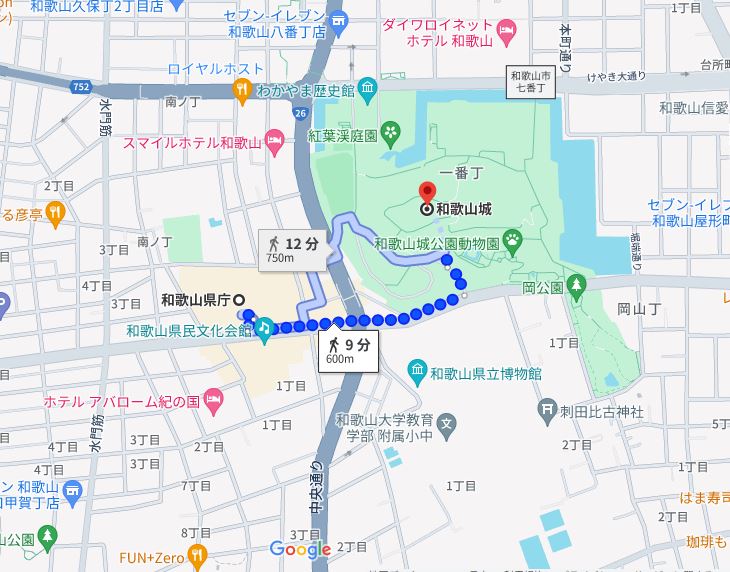 